FORMULARIO DE EVALUACIÓN DE RIESGOS DE VIAJE ESCOLAR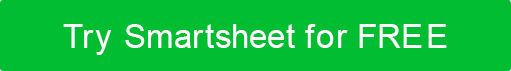 EVALUACIÓN DE RIESGOS DE VIAJE ESCOLAR   Utilice las claves de la página anterior para calificar la probabilidad y los niveles de riesgo.NOMBRE DE LA ESCUELAEVALUADO PORFECHA DE EVALUACIÓNDESTINO DEL VIAJEPROPÓSITO DEL VIAJEDETALLES DEL VIAJELÍDER(ES) DE VIAJEFECHA DE SALIDAFECHA DE DEVOLUCIÓNCLAVE DE PROBABILIDADCLAVE DE NIVEL DE RIESGOAltamente improbableBajoImprobableMedioPosibleAltoProbableMuy probableDESCRIPCIÓN DEL RIESGOPELIGRO SIGNIFICATIVOPERSONA(S) EN RIESGOPROBABILIDADNIVEL DE RIESGOCONTROL PLANASIGNADO AINFORMACIÓN ADICIONALNOMBRE Y TÍTULO DEL ASESORFIRMAFECHAAPROBAR EL NOMBRE Y TÍTULO OFICIALFIRMAFECHARENUNCIACualquier artículo, plantilla o información proporcionada por Smartsheet en el sitio web es solo para referencia. Si bien nos esforzamos por mantener la información actualizada y correcta, no hacemos representaciones o garantías de ningún tipo, expresas o implícitas, sobre la integridad, precisión, confiabilidad, idoneidad o disponibilidad con respecto al sitio web o la información, artículos, plantillas o gráficos relacionados contenidos en el sitio web. Por lo tanto, cualquier confianza que deposite en dicha información es estrictamente bajo su propio riesgo.